Заполненную заявку направьте на электронный адрес  info@dnbd.su  (доп.адрес: ms@dnbd.su)  не позднее  27.10.2016 годателефоны для справок: (495) 743-97-75, 8-929-987-11-69Название организации ___________________________________________________________________________Страна 	Индекс	 Город ____________________________________Адрес юридический ______________________________________________________________________________Адрес фактический _______________________________________________________________________________Р/с	К/с ________________________________________________Банк ___________________________________________________________ ОКПО ___________________________ИНН _________________ КПП ______________________ БИК ____________________________________________Контакт. лицо ____________________________________________________________________________________Телефон 	Факс 	 E-mail ____________________________________Руководитель (подписант договора) _________________«___» _________ 2016 г.	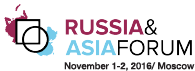 ЗАЯВКА НА УЧАСТИЕ в Международном Форуме «Россия-Азия»ПЕРЕЧЕНЬ ЗАКАЗЫВАЕМЫХ УСЛУГПЕРЕЧЕНЬ ЗАКАЗЫВАЕМЫХ УСЛУГСтоимость (рублей)Кол-во(участников)Сумма (рублей)Регистрационный взнос для делегата одного дня 1 ноября (за 1 участника)Регистрационный взнос для делегата одного дня 1 ноября (за 1 участника)30 000________Регистрационный взнос для делегата одного дня 2 ноября (за 1 участника)Регистрационный взнос для делегата одного дня 2 ноября (за 1 участника)30 000________Регистрационный взнос для делегата пакета Стандарт (за 1 участника)Регистрационный взнос для делегата пакета Стандарт (за 1 участника)55 000________Регистрационный взнос для делегата пакета Премиум (за 1 участника)Регистрационный взнос для делегата пакета Премиум (за 1 участника)80 000____  ____Скидки для регионов, для партнеров, от количества участников (более 3) (указать)Скидки для регионов, для партнеров, от количества участников (более 3) (указать)….%________ ИТОГО К ОПЛАТЕ_________ рублей. _________ рублей. _________ рублей. _________ рублей.    Обращаем внимание, что для завершения регистрации потребуются сканы страниц паспорта с фото от каждого заявленного участника. В целях обеспечения безопасности и контроля просьба при получении бейджа на площадке быть готовыми предъявить паспорт или удостоверяющий личность документ. Впишите ниже ФИО, должность участников (на русском и англ. языках):____________________________________________________________________________________________________________________________________________________________________________________________________________________________________________________________   Обращаем внимание, что для завершения регистрации потребуются сканы страниц паспорта с фото от каждого заявленного участника. В целях обеспечения безопасности и контроля просьба при получении бейджа на площадке быть готовыми предъявить паспорт или удостоверяющий личность документ. Впишите ниже ФИО, должность участников (на русском и англ. языках):____________________________________________________________________________________________________________________________________________________________________________________________________________________________________________________________   Обращаем внимание, что для завершения регистрации потребуются сканы страниц паспорта с фото от каждого заявленного участника. В целях обеспечения безопасности и контроля просьба при получении бейджа на площадке быть готовыми предъявить паспорт или удостоверяющий личность документ. Впишите ниже ФИО, должность участников (на русском и англ. языках):____________________________________________________________________________________________________________________________________________________________________________________________________________________________________________________________   Обращаем внимание, что для завершения регистрации потребуются сканы страниц паспорта с фото от каждого заявленного участника. В целях обеспечения безопасности и контроля просьба при получении бейджа на площадке быть готовыми предъявить паспорт или удостоверяющий личность документ. Впишите ниже ФИО, должность участников (на русском и англ. языках):____________________________________________________________________________________________________________________________________________________________________________________________________________________________________________________________   Обращаем внимание, что для завершения регистрации потребуются сканы страниц паспорта с фото от каждого заявленного участника. В целях обеспечения безопасности и контроля просьба при получении бейджа на площадке быть готовыми предъявить паспорт или удостоверяющий личность документ. Впишите ниже ФИО, должность участников (на русском и англ. языках):____________________________________________________________________________________________________________________________________________________________________________________________________________________________________________________________После получения ОргКомитетом заполненной ЗАЯВКИ на участие к Вам на указанный электронный адрес поступит договор на оказание услуг и счет от официального оператора Форума ООО «Технологии бизнеса».После получения ОргКомитетом заполненной ЗАЯВКИ на участие к Вам на указанный электронный адрес поступит договор на оказание услуг и счет от официального оператора Форума ООО «Технологии бизнеса».После получения ОргКомитетом заполненной ЗАЯВКИ на участие к Вам на указанный электронный адрес поступит договор на оказание услуг и счет от официального оператора Форума ООО «Технологии бизнеса».После получения ОргКомитетом заполненной ЗАЯВКИ на участие к Вам на указанный электронный адрес поступит договор на оказание услуг и счет от официального оператора Форума ООО «Технологии бизнеса».После получения ОргКомитетом заполненной ЗАЯВКИ на участие к Вам на указанный электронный адрес поступит договор на оказание услуг и счет от официального оператора Форума ООО «Технологии бизнеса».